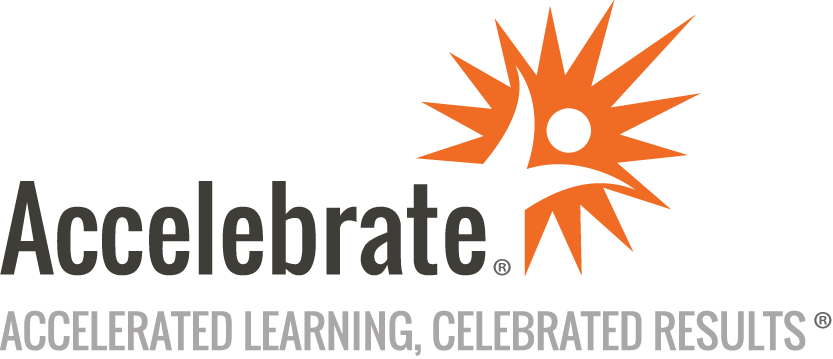 Dynamics 365 Functional Consultant (MB-800)Course Number: MOC-MB-800
Duration: 5 daysOverviewThis private onsite or online Microsoft Dynamics 365 Business Central Functional Consultant (MB-800) teaches attendees to manage financials, automate and secure supply chains, sell smarter, improve customer service and project performance, and optimize operations. PrerequisitesNo prior experience is presumed.MaterialsAll Microsoft Dyanamics training students receive Microsoft official courseware.For all Microsoft Official Courses taught in their entirety that have a corresponding certification exam, an exam voucher is included for each participant.Software Needed on Each Student PCAttendees will not need to install any software on their computer for this class. The class will be conducted in a remote environment that Accelebrate will provide; students will only need a local computer with a web browser and a stable Internet connection. Any recent version of Microsoft Edge, Mozilla Firefox, or Google Chrome will be fine.ObjectivesCreate a Business Central accountUnderstand the high-level technical architecture of Business CentralSign up for the Cloud Solution Provider programImplement core application setup processes for small and medium businessesImplement and configure Microsoft Dynamics 365 Business Central, including setting up core functionality and modules and migrating data to Business CentralConfigure the application in collaboration with the implementation team to provide the business with manageability and ease of useConfigure role centers including adapting insights, cues, action tiles, reports, chartsOutlineIntroductionStart Your Free Dynamics 365 Business Central TrialIntroducing Microsoft Dynamics 365 Business CentralCustomize Microsoft Dynamics 365 Business CentralAdminister Business Central OnlineCreate new companies in Business CentralMigrate data to Business CentralManage Users and Implement Security in Business CentralSet up email in Dynamics 365 Business CentralIntegrate Business Central with OutlookCreate workflows in Dynamics 365 Business CentralUse approval workflows in Dynamics 365 Business CentralUser interface essentials in Dynamics 365 Business CentralPersonalize the Microsoft Dynamics 365 Business Central user interfaceUse alternative interfaces for Dynamics 365 Business CentralChange how documents look in Business CentralConfigure Business Central for Excel and Power BIMigrate on-premises data to Dynamics 365 Business CentralSet up general ledger configuration options in Dynamics 365 Business CentralSet up number series and trail codes in Dynamics 365 Business CentralSet up posting groups in Dynamics 365 Business CentralSet up dimensions in Dynamics 365 Business CentralSet up the chart of accounts in Dynamics 365 Business CentralSet up general journal templates in Dynamics 365 Business CentralCreate and process journal entries in Dynamics 365 Business CentralPost periodic journal entries in Dynamics 365 Business CentralWork with Trade master data in Microsoft Dynamics 365 Business CentralSet up Trade in Microsoft Dynamics 365 Business CentralCreate purchase documents in Dynamics 365 Business CentralReceive and invoice items in Dynamics 365 Business CentralSet up purchase prices and discounts in Dynamics 365 Business CentralPost-purchase item charges in Dynamics 365 Business CentralEstimate purchase order receipt dates in Dynamics 365 Business CentralCreate sales documents in Dynamics 365 Business CentralShip and invoice items in Dynamics 365 Business CentralManage sales prices in Dynamics 365 Business CentralSet up discounts for your customers in Dynamics 365 Business CentralPromising sales order delivery in Dynamics 365 Business CentralSet up returns management in Dynamics 365 Business CentralManage customer returns in Dynamics 365 Business CentralManage returns to vendors in Dynamics 365 Business CentralSet up cash management in Dynamics 365 Business CentralEnter payments in the cash receipt journal and the payment journal in Dynamics 365 Business CentralSuggest vendor payments in Dynamics 365 Business CentralUse checks to pay vendors in Dynamics 365 Business CentralPerform a bank reconciliation in Dynamics 365 Business CentralSet up payment reconciliation journals in Dynamics 365 Business CentralUse the payment reconciliation journal in Dynamics 365 Business CentralConclusion